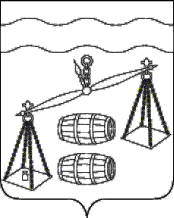 Администрация сельского поселения 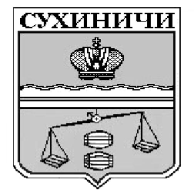 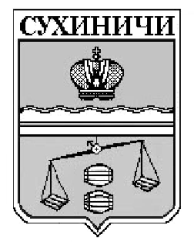 «Село Брынь»Сухиничский районКалужская областьПОСТАНОВЛЕНИЕО признании утратившими силупостановлений администрацииСП «Село Брынь»В соответствии со статьёй 42.10 Федерального закона от 24.07.2007 года № 221-ФЗ «О государственном кадастре недвижимости», руководствуясь Уставом сельского поселения «Село Брынь», администрация сельского поселения «Село Брынь»  ПОСТАНОВЛЯЕТ:Признать утратившим силу следующие постановления администрации сельского поселения «Село Брынь»:- постановление администрации сельского поселения «Село Брынь» от 14.04.2021 № 19 «О создании согласительной комиссии по согласованию местоположения границ земельных участков при выполнении комплексных кадастровых работ на территории муниципального образования сельского поселения «Село Брынь» муниципального района «Сухиничский район» Калужской области»;- постановление администрации сельского поселения «Село Брынь» от 17.12.2021 № 41 «О внесении изменений в постановление администрации сельского поселения «Село Брынь» от 14.04.2021 № 19 «О создании согласительной комиссии по согласованию местоположения границ земельных участков при выполнении комплексных кадастровых работ на территории муниципального образования сельского поселения «Село Брынь» муниципального района «Сухиничский район» Калужской области».2. Настоящее постановление вступает в силу после его обнародования.3. Контроль за исполнением настоящего постановления оставляю за собой.Глава администрацииСП «Село Брынь»                                                    О.В. Выртанот 29.11.2023г                          № 93